06.04.2020 r. – PONIEDZIAŁEK – kl. 7ATEMAT: Wielkości wprost proporcjonalne.Odszukaj i obejrzyj na platformie edukacyjnej e-podreczniki temat: wielkości wprost proporcjonalne lub obejrzyj na YouTube  filmik „Wielkości wprost proporcjonalne” na kanale Tomasza Gwiazdy.Przepisz lub wydrukuj i wklej do zeszytu załączoną notatkę.Rozwiąż zad. sprawdzające 3 str.107, zad. 5 i 7 str. 106.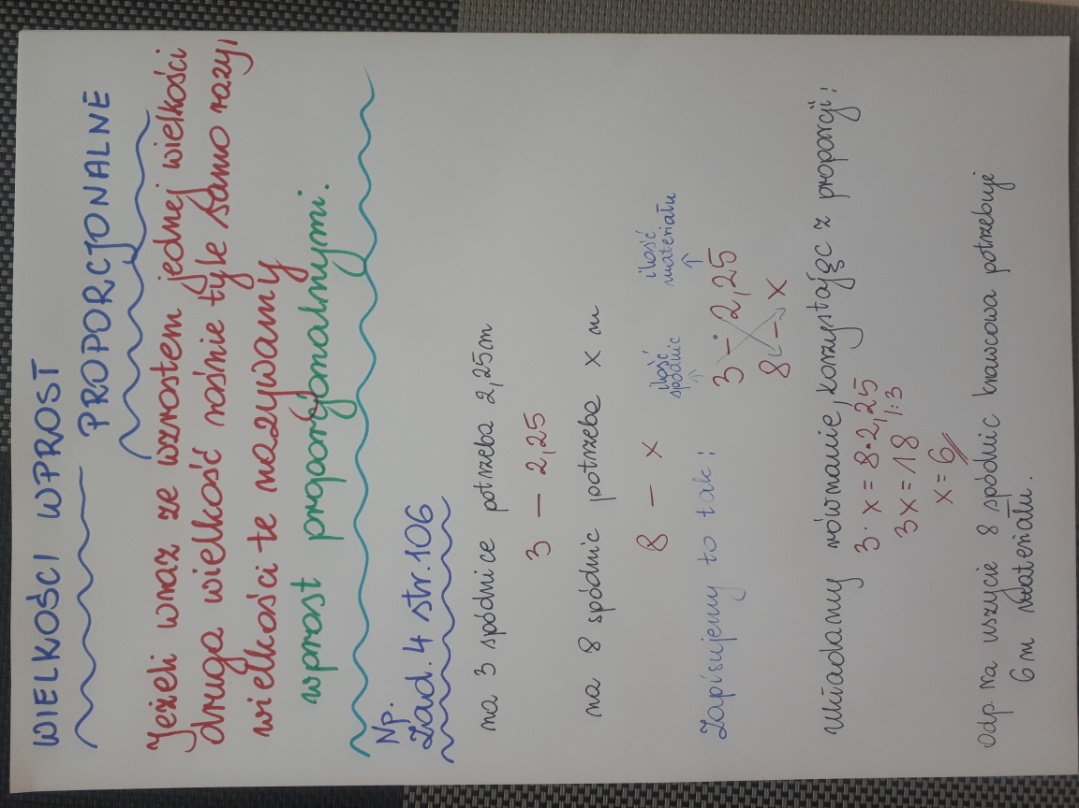 07.04.2020 r. – WTOREK – 7A, 7BTEMAT: Wielkości wprost proporcjonalne cd.Przepisz lub wydrukuj i wklej do zeszytu: Zad. 9 str. 106W którym opakowaniu jeden litr farby jest tańszy?Obliczamy, ile kosztuje 1 litr farby każdego rodzaju:ilość litrów            cena                                                                                      ilość litrów            cena    5     -     97,75                                                          4     -     81,36    1     -        x                                                              1     -        xUkładamy proporcje: (mnożymy na krzyż)   5· x = 1 · 97,75                                                        4 · x = 1 · 81,36      5x = 97,75                                                                4x = 81,36       x = 97,75 : 5                                                              x = 81,36 : 4       x = 19,55 (zł)                                                            x = 20,34 (zł)Odp. Tańszy jest 1 litr farby w opakowaniu 5 – litrowym.Zad. 10 str.106Czyj samochód ma większe zużycie paliwa na 100 km?Pan Robert:                                             Pan  Sebastian:ilość litrów            ilość km                                                         ilość litrów          ilość km   7,65     -     150                                           45    -     900     x       -      100                                            x     -     100układamy proporcje:150 · x = 7,65 · 100                                      900 · x = 45 · 100150 x = 765                                                       900 x = 4500       x = 765 : 150                                                     x = 4500 : 900       x = 5,1                                                               x = 5Odp. Większe zużycie paliwa na 100 km ma samochód pana Roberta.Rozwiąż w zeszycie: zad. spr. 4 i 5 str. 10708.04.2020 r. – ŚRODA – 7A, 7BTEMAT: Podział proporcjonalny.Przepisz lub wydrukuj i wklej do zeszytu:Zad. 1 str. 108		7	A		C	B                                                           5                       7 – 5 = 2AB = 7 cm,    AC = 5 cm,      CB = 2 cm =                 =                       = Zad. 2 str.1080,5 tony = 500 kg – zamieniamy tony na kilogramyI dzień: 150 kgII dzień: 250 kgstosunek masy śliwek sprzedanych pierwszego dnia do sprzedanych drugiego dnia: =  = 3 : 5                  skracamy            (dzieląc prze 50)Zad. 4 str.108 :  =  :  =  ·   =    = 7 : 3	zamieniamy               zamieniamy       liczby mieszane na          dzielenie na	skracamy      ułamki niewłaściwe         mnożenie przez                                                  odwrotnośćd)    : 2,5 : 3,5 =    :   :  = (mnożymy wszystkie ułamki przez wspólny mianownik, czyli przez 6)= ( 2 6 ·  ) : (3 6 ·  ) : ( 3 6 ·  ) = 8 : 15 : 2Rozwiąż w zeszycie: zad. 2 (b,c) str. 108, zad. 4 (b, c) str. 108.